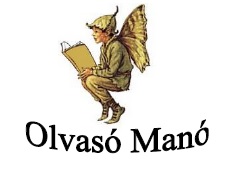 Galambos Berni:Lics-locs: Vizes manóságok Vas megyéből	1. A pinka születésekor az Aranyhajú tündér hármat ütött a sziklára, és a folyó megtelt élettel. Milyen halfajták úszkáltak a vízben?…………………………………………………………………………………………………..…………………………………………………………………………………………………..…………………………………………………………………………………………………..2. „Felsőszölnök után a legnyugatibb szélen, ahová csak gyalog juthat el az ember erdőn, réteken, kaptatókon át, a Hampó-völgyön keresztül, itt ölelkezik össze három ország csücske.” Ebben a völgyben lakik egy különleges madár. Hogy hívják? …………………………………………………………………………………………………..3. Ird le, hogyan született meg a Ság hegy!…………………………………………………………………………………………………..…………………………………………………………………………………………………..…………………………………………………………………………………………………..…………………………………………………………………………………………………..…………………………………………………………………………………………………..Neved, e-mail címed:…………………………………………………………………………………………………..Iskolád, osztályod:…………………………………………………………………………………………………..Lakcímed: ………………………………………………………………………………………Telefonszám:……………………………………………………………………………………